Resources and Reflective Notes:Grade Level      Black – 10/11Blue – 10thGreen – 11thGrade Level      Black – 10/11Blue – 10thGreen – 11thGrade Level      Black – 10/11Blue – 10thGreen – 11thTeacher/Room:               P. Barnard / B. Tippens                Week of:  February 9 – February 13, 2015Teacher/Room:               P. Barnard / B. Tippens                Week of:  February 9 – February 13, 2015Teacher/Room:               P. Barnard / B. Tippens                Week of:  February 9 – February 13, 2015Common Core Standard(s): ELACC9-10RL1, ELACC9-10RL2, ELACC9-10RL3,ELACC9-10W4, ELACC9-10L1, ELACC9-10L2Common Core Standard(s): ELACC9-10RL1, ELACC9-10RL2, ELACC9-10RL3,ELACC9-10W4, ELACC9-10L1, ELACC9-10L2Common Core Standard(s): ELACC9-10RL1, ELACC9-10RL2, ELACC9-10RL3,ELACC9-10W4, ELACC9-10L1, ELACC9-10L2Common Core Standard(s): ELACC11-12RL1, ELACC11-12RL2, ELACC11-12RL3, ELACC11-12RL9, ELACC11-12W4, ELACC11-12L1, ELACC11-12L2 Common Core Standard(s): ELACC11-12RL1, ELACC11-12RL2, ELACC11-12RL3, ELACC11-12RL9, ELACC11-12W4, ELACC11-12L1, ELACC11-12L2 Common Core Standard(s): ELACC11-12RL1, ELACC11-12RL2, ELACC11-12RL3, ELACC11-12RL9, ELACC11-12W4, ELACC11-12L1, ELACC11-12L2 Vocabulary: Unit 3No vocabulary this week   (8 Period Registration Tuesday 2/10, Winter Break 2/13)Vocabulary: Unit 3No vocabulary this week   (8 Period Registration Tuesday 2/10, Winter Break 2/13)Vocabulary: Unit 3No vocabulary this week   (8 Period Registration Tuesday 2/10, Winter Break 2/13)Vocabulary: Unit 3No vocabulary this week   (8 Period Registration Tuesday 2/10, Winter Break 2/13)Vocabulary: Unit 3No vocabulary this week   (8 Period Registration Tuesday 2/10, Winter Break 2/13)Vocabulary: Unit 3No vocabulary this week   (8 Period Registration Tuesday 2/10, Winter Break 2/13)Journal Topic:What do you like and not like about school?Journal Topic:Writing Time ContinuedJournal Topic:Writing Time ContinuedJournal Topic:Writing Time ContinuedJournal Topic:Writing Time ContinuedJournal Topic:Instructional Strategies Used: Group Read Aloud, Small Group, Independent, Pair and Share, Discussion, technologyInstructional Strategies Used: Group Read Aloud, Small Group, Independent, Pair and Share, Discussion, technologyInstructional Strategies Used: Group Read Aloud, Small Group, Independent, Pair and Share, Discussion, technologyInstructional Strategies Used: Group Read Aloud, Small Group, Independent, Pair and Share, Discussion, technologyInstructional Strategies Used: Group Read Aloud, Small Group, Independent, Pair and Share, Discussion, technologyInstructional Strategies Used: Group Read Aloud, Small Group, Independent, Pair and Share, Discussion, technologyDay 1Day 2Day 3Day 3Day 4Day 5Teacher Guided Read Aloud: Divergent by Veronica RothTeacher Guided Read Aloud: Divergent by Veronica Roth Teacher Guided Read Aloud: Divergent by Veronica RothTeacher Guided Read Aloud: Divergent by Veronica RothTeacher Guided Read Aloud: Divergent by Veronica RothTeacher Guided Read Aloud: Essential Question:    How do attitudes reflect the treatment of black during the story period?[*Diagram Friday’s sentence]Can social class be changed?Essential Question:    




Mini Lesson:______________________Activating Strategy:Students will discuss the criteria for:English 11/12Honors English 11/12AP English 11/12Creative Writing______________________Lesson:SW register for 2015-2016 English Class and TW sign off registration form.2nd Semester Classes will use any additional time to work on weekly writing.


______________________Resources/MaterialsDifferentiation:  ______________________Assessment :Formative:  No formal assessment at this timeSummative: No formal assessment at this timeEssential Question:  Why is an opening paragraph essential for paper organization and focus?Essential Question:  Why is an opening paragraph essential for paper organization and focus?Essential Question: How does the author use the setting to show the difficulties that minorities underwent during the story setting? What internal and external conflicts are they facing?How does the historical context of when a text was written, or the historical setting of the narrative, affect current readers’ interpretation?Essential Question: Mini Lesson:Introduce Writing topics and writing expectations. Opening Paragraph______________________Activating Strategies: TW share an example writing of opening paragraph SW share their ideas prior to writing (Brainstorming)______________________Lesson:*SW complete reading of chapter 3 and comprehension questions– SW participate in a shared discussion of Chapter 3 discussing the connections between Rosaleen’s treatment and the story settingSW recognize significance of setting (i.e., geography) within the text as indicative of the respective social class of those who live in those settings._____________________Resources/MaterialsWriting topics, TSLOB, The Great Gatsby*Independent/Lexile Level books renewedEssential Question:    




Mini Lesson:______________________Activating Strategy:Students will discuss the criteria for:English 11/12Honors English 11/12AP English 11/12Creative Writing______________________Lesson:SW register for 2015-2016 English Class and TW sign off registration form.2nd Semester Classes will use any additional time to work on weekly writing.


______________________Resources/MaterialsDifferentiation:  ______________________Assessment :Formative:  No formal assessment at this timeSummative: No formal assessment at this timeMini Lesson: COMPUTER LAB______________________Activating Strategies: COMPUTER LAB________________________Lesson:  SW TYPE FINAL DRAFT OF Groundhog Day writings.SW be assessed on use of MLA formatting, and their use of an opening paragraph.___________________Resource/Materials:Divergent, Groundhog Day rough draftMini Lesson: COMPUTER LAB______________________Activating Strategies: COMPUTER LAB________________________Lesson:  SW TYPE FINAL DRAFT OF Groundhog Day writings.SW be assessed on use of MLA formatting, and their use of an opening paragraph.___________________Resource/Materials:Divergent, Groundhog Day rough draftMini Lesson: Define  Internal and External Conflicts – add to Literary Terms [Language Notebook]______________________Activating Strategies: SW explore what challenges that Lily and Rosaleen continued to face, even after they ran away.SW  review  Metaphors - Metaphor is the broader term. In a literary sense metaphor is a device that transfers the sense or aspects of one word to another. Similes - a type of metaphor in which the comparison is made with the use of the word like A simile is a metaphor, but not all metaphors are similes.______________________Lesson:SW share their favorite part of T.S.L.O.B. thus far. TW will dialect with students to emphasize important and key events.SW begin Chapter 4 in T.S.L.O.B. SW continue to note how characters deal with conflicts that arise within the storySW create metaphors and Similes with… Nick is as ______ as _____. Daisy acts ______. Tom is as _____ like _________. Gatsby is mysterious as ________._____________________Resource/Materials:Divergent, TSLOB, The Great GatsbyLesson:Winter Break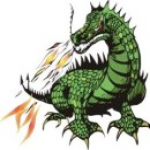 Be safeBe ResponsibleBe Respectful_______________________Resource/Materials:Differentiation:  Students are encouraged to work with a partner or independently to complete grammar and vocabulary.Power Point Unit 3Essential Question:    




Mini Lesson:______________________Activating Strategy:Students will discuss the criteria for:English 11/12Honors English 11/12AP English 11/12Creative Writing______________________Lesson:SW register for 2015-2016 English Class and TW sign off registration form.2nd Semester Classes will use any additional time to work on weekly writing.


______________________Resources/MaterialsDifferentiation:  ______________________Assessment :Formative:  No formal assessment at this timeSummative: No formal assessment at this timeDifferentiation:Differentiation:Differentiation:Content/Process/Product: Presentation ChoiceGrouping Strategy: partner or independentDifferentiation:Assessment :Formative:  Ongoing knowledge of vocabulary and comprehensionSummative: No formal assessment at this timeEssential Question:    




Mini Lesson:______________________Activating Strategy:Students will discuss the criteria for:English 11/12Honors English 11/12AP English 11/12Creative Writing______________________Lesson:SW register for 2015-2016 English Class and TW sign off registration form.2nd Semester Classes will use any additional time to work on weekly writing.


______________________Resources/MaterialsDifferentiation:  ______________________Assessment :Formative:  No formal assessment at this timeSummative: No formal assessment at this timeAssessment :Formative:  Ongoing knowledge of formal writingSummative: MLA Format, open paragraph Assessment :Formative:  Ongoing knowledge of formal writingSummative: MLA Format, open paragraph Assessment :Formative:  Ongoing knowledge of vocabulary and comprehension/Prior knowledge of internal and external conflictsSummative: No formal assessment at this timeAssessment :Homework: daily work if not completed in classHomework: daily work if not completed in classHomework: daily work if not completed in classHomework: daily work if not completed in classHomework:  daily work if not completed in classHomework: Have a great break!  Be Safe, Enjoy, and Relax